Jaarplan IKC De Bavinck 2023-2024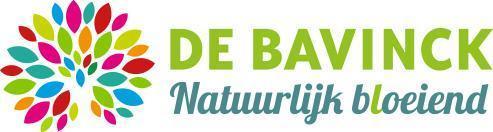 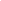 InhoudsopgaveInhoudBegrippen- en afkortingenlijst BegrippenBestuurder = Voorzitter college van bestuurKoers24 = Koersdocument voor de stichtingKindcentrum = Locatie met kinderopvang en onderwijs voor 0-2 tot 13 jaar(IKC)-directeur = Integraal verantwoordelijk directeur van de locatie (opvang en onderwijs)Clusterdirecteur = Directeur van een cluster van locatiesCUR = centraal medezeggenschapsorgaan voor opvang en onderwijs; met hoogste rechtAdviesraad = adviesbijeenkomsten op onderwerp voor ‘voeding’ naar de CURAfkortingenDT 		= Directeuren Team o.l.v. bestuurderDB 		= Dagelijks Bestuur o.l.v. bestuurderTLO     	= Teamleiders opvang overleg o.l.v. een IKC-directeurCMT	= Afdelingshoofden o.l.v. directeur bedrijfsvoeringMT 		= Overleg management locatie o.l.v. directeurAO 		= Overleg medewerkers afdeling o.l.v. afdelingsverantwoordelijkeIKC 		= Integraal KindcentrumCUR 	= Centrale UN1EK RaadHoofdstuk 1	Inleiding 	Doel en randvoorwaarden van het planDoelDit jaarplan is dusdanig opgesteld dat de integraliteit van onderwijs en opvang herkenbaar aangebracht is en de belangen van deze werksoorten evenredig vertegenwoordigd zijn. In het plan zijn de doelstellingen eenduidig beschreven en is daarbij de samenhang tussen de verschillende aandachtsgebieden aangebracht. Het uitgangspunt is een eenjarig IKC-jaarplan waarbij bij elke doelstelling het meerjarig perspectief is uitgezet.RandvoorwaardenDe doelstellingen die zijn gekozen zijn getoetst aan:De relatie met Koers24Wet- en regelgevingStaand beleid binnen UN1EKBetaalbaarheid Compatibiliteit (de aansluiting met de bestaande of op te bouwen omgeving)SMART-formuleringOpbouw van het document (visie, profiel, bouwstenen en prestatieafsprakenDit jaarplan is de leidraad voor de plannen en daaruit volgende activiteiten van de locatie voor het komend jaar. Vanuit het strategisch beleid ‘Koers24’ wordt een vertaling gemaakt naar het profiel van de locatie. Vanuit dit profiel worden de bouwstenen beschreven waarop de organisatie van de locatie is gebouwd. Als laatste wordt in hoofdstuk 7 ingegaan op de concrete doelen voor het komende jaar, met een meerjarig perspectief. Omschrijving locatieIKC De Bavinckbrin17OSDa Costastraat 26, 3131 GC Vlaardingen Samenhang beleid andere locaties en afdelingenHuidig kwaliteitsoordeel inspectie: (Ruim) VoldoendeVerwijzing tevredenheidspeilingen
https://ikcdebavinck.nl/files/files/bavinck/UN1EK%20-%20Oudertevredenheidsonderzoek%20-%20IKC%20De%20Bavinck%20-%20Locatierapportage.pdf

https://ikcdebavinck.nl/files/files/bavinck/UN1EK%20-%20Leerlingtevredenheidsonderzoek%20-%20IKC%20De%20Bavinck%20-%20Locatierapportage.pdfVerwijzing documentenKoers24Visie en beleid UN1EK academie (in ontwikkeling)Beleid PDCA-cyclusKwaliteitsoordeel inspectie UN1EKBesturingsmodel UN1EKScholingsplan UN1EK academieKaderbrief UN1EKBeleid gesprekkencyclus( in ontwikkeling)Basisvoorwaarden gezonde schoolBasisdocument kwaliteit UN1EKSchoolgids IKC De BavinckPedagogisch Werkplan BSO Pedagogisch Werkplan PeuteropvangMissie&Visie documentHandboek IKC De Bavinck/Ambitiekaarten IKC De BavinckGGD inspectie kinderopvangVerwijzing begrippenlijstZie bladzijde 3 van dit document voor een uitgebreide begrippen en afkortingenlijst. VaststellingOmschrijving vaststelling Het IKC-jaarplan wordt jaarlijks vastgesteld en getekend voor gezien. Eens per maximaal 4 jaar wordt het jaarplan getekend voor akkoord door de medezeggenschap en het bestuur. Deze aanpak sluit aan bij de WPO en past daardoor binnen de kaders van OC&W zoals vastgelegd in de digitale handreiking ‘Schoolplan: handvat voor kwaliteitsbeleid’. De laatste akkoordverklaring is geweest in 2020b. Handtekeningen voorzitter IKC-Raad + bestuurderVoor gezien/akkoord*Datum: Naam:						Naam: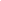 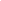 Hoofdstuk 2	Visie Koers24In 2019 is er een nieuw strategisch beleidsplan opgesteld, Koers 24. In dit document staan de ambities beschreven die UN1EK in 2024 bereikt wil hebben. De afgelopen jaren wordt het door de steeds intensiever wordende samenwerking met allerlei externe partijen UN1EK steeds duidelijker dat UN1EK de regisseur wil zijn van de ontwikkeling van kinderen op de locaties en in de wijk. Hierop willen wij onze dienstverlening laten aansluiten. 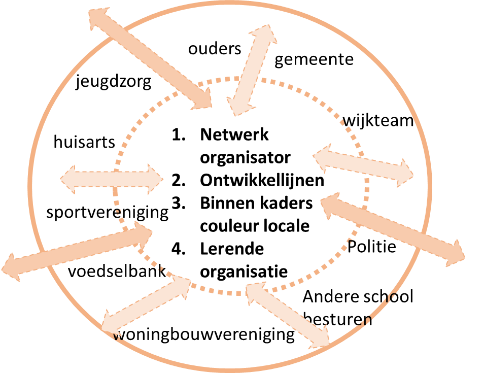 Visie op wijkgericht werkenHet kindcentrum is een centrum in de wijk waar plek is voor alle kinderen, ongeacht culturele, religieuze of maatschappelijke achtergrond. Beperkte of juist ruime mogelijkheden van kinderen mogen in principe geen belemmering zijn. Professionele en sociale netwerken (zoals wijkteam, jeugdhulp, maatschappelijk werk en verenigingen) rondom het kind ontmoeten elkaar in het kindcentrum en zorgen voor een integrale aanpak ten dienste van optimale ontwikkelingskansen. De regie rond aanbod, zorg en ondersteuning wordt binnen het kindcentrum gevoerd.Bovenstaande is een logisch vervolg op de manier van werken door de ondersteuningsteams, die op alle locaties aanwezig zijn. Het ondersteuningsteam op de locaties is een deskundig team dat bij elkaar komt om kinderen te bespreken die extra ondersteuning nodig hebben. Alle instanties en hulpverleners die betrokken zijn bij het kind en/of gezin worden uitgenodigd om deel te nemen aan dit overleg. Ouders zijn een belangrijke partner aan deze tafel. Zij worden vanaf de start van het proces meegenomen. Uiteraard start dit proces pas na toestemming van de ouders. Het ondersteuningsteam kan besluiten nemen rondom arrangementen en verwijzingen. Vanuit afspraken die op bestuursniveau met externe partners in de regio worden gemaakt ontstaat er een extra, aansluitend aanbod voor de kinderen op alle locaties van UN1EK. Clusterdirecteuren van UN1EK vertalen dit aanbod naar passende wijkvoorzieningen die daardoor op wijkniveau beschikbaar komen. Er ontstaat zo een palet aan voorzieningen waaruit IKC-directeuren kunnen kiezen voor een passend aanbod voor de kinderen van het betreffende kindcentrum. De behoefte kan per kindcentrum verschillen, afhankelijk van wijkpositie, populatie en couleur locale. De regie over het aanbod wordt op het kindcentrum gevoerd. Dat wil zeggen dat het kindcentrum stuurt op een effectieve samenwerking tussen kindcentrum en de partners waardoor er een kwalitatief goed aanbod ontstaat voor de kinderen en dit goed inpast in de organisatievorm van het kindcentrum. Deze activiteiten kunnen in het kindcentrum worden aangeboden, maar ook elders in de wijk. De directeur en alle medewerkers van een Kindcentrum spelen hierin een centrale rol. Op het niveau van een directeur gaat het om het nemen van de regie in de samenwerking intern binnen UN1EK met andere locaties en extern met de voor het betreffende kindcentrum relevante netwerken en stakeholders. Medewerkers werken intern waar mogelijk samen met andere locaties van UN1EK en extern nauw samen met instellingen en dienstverleners binnen de wijk in het kader van de ontwikkeling van de kinderen die aan de verantwoordelijkheid van het betreffende kindcentrum zijn toevertrouwd. UN1EK beschikt over kwaliteitscoördinatoren die organisatiebreed meedenken over de kwaliteitsvraagstukken van de organisatie en die vanuit de eigen locatie de verbindingen leggen met de stakeholders in de wijken. LocatievisieIn 2024 kent UN1EK twee fases van ontwikkeling in kindcentra: Fase 1: Het kindcentrum ontwikkelt zich als centrum in de wijk voor alle kinderen Fase 2: Een netwerk aan voorzieningen als het centrum voor alle kinderen in de wijk. Fase 2 wordt bereikt op het moment dat er vanuit afstemming (fase 1) professionele en formele samenwerking is gerealiseerd met een breed scala aan andere voorzieningen in de wijk (scholen, IKC’s, wijkteam, jeugdhulp, maar ook verenigingen, logopedie etc.). De regie en dus ook de aansturing vindt plaats op het kindcentrum waar het aanbod in samenhang en in doorgaande ontwikkelingslijnen met interne en externe partijen wordt gerealiseerd. Dit kan dus per kindcentrum verschillen.De Bavinck bevindt zich in fase:  24.1 De missie van de school Missie-kern Ons kindcentrum is voor kinderen van 2 t/m 13 jaar. Wij werken groepsgebonden en groepsdoorbroken, met veel aandacht voor het individuele kind (passend onderwijs). Ons kindcentrum staat open voor een ieder die onze waarden en normen en onze identiteit respecteert. Het is ons doel om leerlingen cognitief, sociaal -emotioneel en motorisch te ontwikkelen, zodat ze kunnen doorstromen naar een passende vorm van vervolgonderwijs. Onze ambitie is om elk kind, binnen zijn eigen mogelijkheden, minimaal één jaar leerwinst in een schooljaar te laten doormaken. Naast kennisoverdracht besteden we veel aandacht aan de culturele, creatieve en motorische ontwikkeling van de leerlingen. Motto en kernwaarden Ons motto is Natuurlijk Bloeiend!Onze kernwaarden zijn: een professionele cultuur oog voor het individuele kind de medewerker staat centraalwaarde(n)volle samenwerking met ouders/verzorger(s)één pedagogische aanpak van rust, reinheid,regelmaat, relatie en rechtvaardigheideen gastvrije cultuur waarin we aansluiten i.p.v. buitensluiten 









Missie; Wij zijn een school waar…	
Visie; Wij geven uiting aan onze missie door….
Hoe dan; Dit is zichtbaar in…….De visies van de school Visie op lesgeven Het lesgeven is de kern van ons werk. We onderscheiden pedagogisch en didactisch handelen, hoewel beide facetten van ons werk feitelijk onscheidbaar zijn. Van belang daarbij is: oog hebben voor het individu, een open houding, wederzijds respect en een goede relatie waarin het kind zich gekend weet. Belangrijke pedagogische noties zijn: zelfstandigheid, eigen verantwoordelijkheid, kritische zin, reflecterend vermogen en samenwerking. Gelet op de didactiek vinden we de volgende zaken van groot belang: interactief lesgeven en daarmee de leerlingen goed betrekken bij het onderwijs onderwijs op maat geven: differentiëren gevarieerde werkvormen hanteren (variatie = motiverend) een kwaliteitsvolle (directe) instructie verzorgen kinderen zelfstandig (samen) laten werken werken vanuit de doelen, waarbij de methode ondersteunend isVisie op leren Kinderen leren doordat ze nieuwsgierig zijn. De school biedt kinderen de mogelijkheid om kennis op diverse manieren te verwerven. De leraren geven instructie en kinderen mogen de lesstof op een eigen manier verwerken. Dat kan zijn door lessen alleen te maken of met anderen samen. Kinderen die korte instructie nodig hebben, kunnen zelfstandig aan het werk. Voor de kinderen die meer instructie nodig hebben, wordt gebruik gemaakt van de verlengde instructie. Voor kinderen met een extra ondersteuningsbehoefte heeft de school een zorgstructuur opgezet. Wij maken het leren zichtbaar voor de kinderen door te werken met doelen en succescriteria.
Op ons IKC hechten we veel waarde aan de zelfstandigheid van de leerlingen. Kernwoorden daarbij zijn: zelf (samen) ontdekken, zelf (samen) kiezen, zelf (samen) doen. Naast zelfstandigheid vinden we het belangrijk om de eigen verantwoordelijkheid van onze leerlingen te ontwikkelen. Autonomie en eigen verantwoordelijkheid betekenen niet, dat de medewerkers de leerlingen te snel en te gemakkelijk loslaten. Medewerkers begeleiden de leerprocessen en doen dat “op maat”: leerlingen die (wat) meer sturing nodig hebben, krijgen die ook. De belangrijkste kenmerken (en eigen kwaliteitsaspecten) van ons IKC zijn: eigenaarschap; doelen stellen; planning maken; feedback op proces en inhoud;betrokkenheid creëren door het ontwikkelen van een nieuwsgierige houding;keuzes maken die er toe doen voor zichzelf en de ander. In maart 2019 zijn we gestart met het verbetertraject Leren Zichtbaar Maken, vanuit het gedachtegoed van John Hattie. Hij heeft onderzoek gedaan naar wat een grote impact heeft op het verbeteren van het leren. Interactieve instructie met focus op ‘wat doet de leerling?’ waarbij feedback en monitoring een grote rol spelen is de kern van wat we willen verbeteren. Nodig is een sfeer van vertrouwen die ervoor zorgt dat feedback niet als frustrerend, maar als lerend wordt ervaren. Monitoren, feedback geven, vertrouwen creëren en kijken naar het leren door de ogen van de kinderen. Concreet houdt dit in dat we doelen stellen en deze te behalen doelen middels succescriteria zichtbaar maken voor de kinderen. We werken vanuit de termen "dit kan ik al" en "dit moet ik nog leren". We werken met formatieve assessments. Formatief betekent dat we de prestaties van een leerling niet vergelijken met die van andere leerlingen, maar met zijn/haar eerdere resultaten. Bij formatief beoordelen zijn we gericht op de ontwikkeling: wat is goed en hoe kun je het nog beter maken? Assessment heeft betrekking op de manier waarop we leerlingen vooruit helpen in hun leerproces: onder andere door feedback te geven, door vragen te stellen, door het leerdoel helder te maken en door aan te geven hoe een ‘goed’ leerresultaat eruit ziet. Dit assessment krijgen we op drie manieren: Teacher-assessment: door als leerkracht de juiste vragen te stellen en feedback te geven op het leren. 
Peer-assessment: door gesprekken met klasgenoten, praatmaatjes. Self-assessment: door te reflecteren op je eigen leerproces en resultaten. Welke ingrediënten horen bij formatieve assessment? Duidelijke leerdoelen; Succescriteria die met de leerlingen opgesteld zijn;Een growth mindset en metacognitieve vaardigheden (hoe je onbewust gedrag bewust kan maken en op die manier het eigen leerproces kan reguleren); Leerlingen activeren om eigenaar te worden van hun eigen leerproces;Goede voorbeelden analyseren en delen, voordat de leerlingen hun eigen product maken; Effectieve klassengesprekken, vragen, taken en lesafsluiting; Feedback geven die leerlingen vooruit help;. Coöperatieve feedback van klasgenoten tijdens een time-out in de les. Leerlingen zijn elkaars hulpbron bij het leren. Dit kan door middel van praatmaatjes. Leerlingen betrekken bij het voorbereiden van de les om hun motivatie en eigenaarschap te vergroten. Formatieve assessment richt zich op datgene wat er écht toe doet: de ontwikkeling en groei van de leerling; de leerling in zijn kracht zetten. Onze ambitie is om elk kind minimaal één jaar leerwinst per schooljaar te laten doormaken. Visie 21st century skills 
Wij willen leerlingen een samenhangend geheel van vaardigheden meegeven waardoor ze optimaal kunnen functioneren in de 21st eeuw. We onderschrijven in de eerste plaats het belang van een kennissamenleving en gaan ervan uit, dat kennis altijd en overal voorhanden is. Daarnaast beseffen we dat het in de kennissamenleving ook gaat om kenniscreatie en –constructie, om innovatie. In de derde plaats is het een feit dat de ontwikkeling van digitale middelen en media globale grenzen vervagen en het delen van kennis en het met elkaar (daarover) communiceren een steeds centralere speelt in onze (toekomstige) samenleving. Op onze school willen we daarom gericht aandacht besteden aan:Samenwerking en communicatie Kennisconstructie ICT gebruik Probleemoplossend denken en creativiteit Planmatig werken De gerichtheid van onze school op de 21st century skills heeft gevolgen voor de deskundigheid van de leraren, voor ons aanbod, voor onze middelen (digitale leermiddelen) en onze organisatie (inclusief didactiek en klassenmanagement). Het laatste aspect vraagt ook om een doordenking van de rol van de leraar, de rol van de leerling en de rol van de ouders/verzorgers. Hoofdstuk 3	Bouwsteen 1 ‘Organisatie’ BasiskwaliteitOnder basiskwaliteit verstaan we;De deugdelijkheid van de organisatie dient intern gewaarborgd te zijn. Door middel van auditeren wordt deze deugdelijkheid structureel getoetst. De vertaling van de visie en de missie, de besteding van de middelen en de kwaliteit van de menskracht, het passend zijn van de instrumenten en de effectiviteit van de aansturing zijn gericht op de verwezenlijking van de gestelde doelen. De verantwoordelijkheden zijn zichtbaar en helder omschreven in het managementstatuut en het functieboek van UN1EK, voorzien van de functie-inhoud en de leiderschap competenties die er benodigd zijn en worden door de leidinggevenden gemonitord. Alle onderdelen van de organisatie zijn daartoe dienend. Onze medewerkers zijn:- betrokken en bevlogen- geïnspireerd en inspirerend- vakbekwaam en goed opgeleid- oplossings- en resultaatgericht- teamspelers- reflectiefOns aanbod en ondersteuning zijn:- op maat- qua resultaten passend bij de doelgroep- vernieuwend en uitdagend- toekomstgericht- onderbouwd door kennis en ervaring- wetenschappelijk verantwoord- wettelijk correct- planmatig- binnen een veilig pedagogisch klimaatOnze materialen en gebouwen zijn:- doelmatig- duurzaam- toekomstgericht- veiligHet bestuurskantoor is:- faciliterend- service verlenend- specialistisch- richtinggevend Het bestuur is- inspirerend- sturend- verbindendHet interne netwerk is:- versterkend en verbindendHet externe netwerk:- heeft kwalitatief sterke partners       De communicatie is:- toegankelijk- klantgericht- open en eerlijkGroepsorganisatieBasisgroepenOnder basisgroepen verstaan we de reguliere opvang- en onderwijsgroepen binnen de locatie. Voor deze locatie bestaan de basisgroepen uit:1x peuteropvang groep De Dolfijnen, 3x BSO groep en 11 onderwijsgroepen.
Extra groepenOnder extra groepen verstaan we de groepen naast de basisgroepen. Voor deze locatie bestaan de extra groepen uit:Wij hebben geen extra groepen.KwaliteitsstructuurManagementstructuur 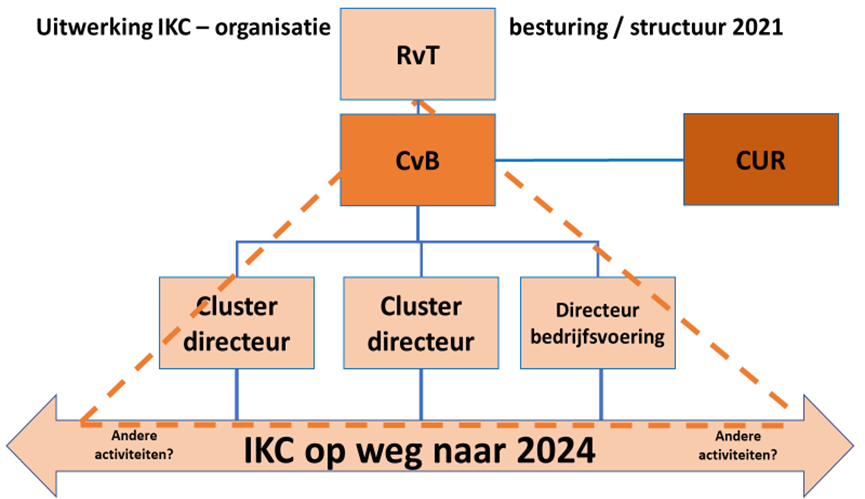 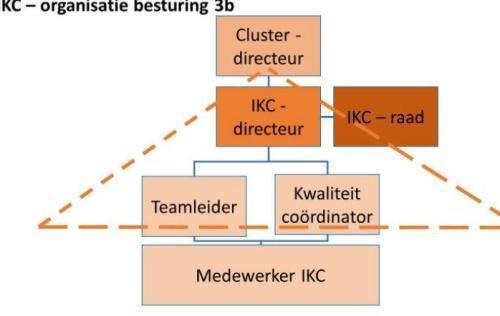 Overlegstructuur Binnen UN1EK onderscheiden we de volgende vaste overlegstructuren:DB, DT, TLO, CMT, MT, AO (zie begrippenlijst op blz. 3)
             Medezeggenschap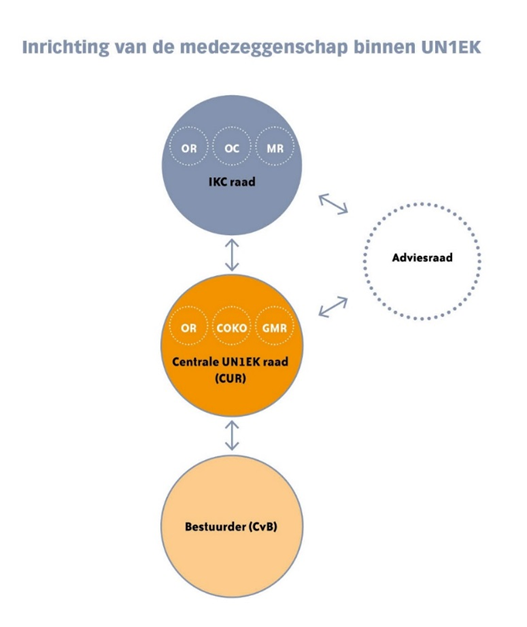 In de reglementen is vastgelegd dat bij adviesaanvragen wordt uitgegaan van de optelsom van de medezeggenschapsrechten voor ouders en medewerkers, die voor onderwijs en opvang van toepassing zijn. Het hoogste recht geldt. (instemmingsrecht gaat boven advies- en informatierecht). Er is een Adviesraad ingesteld die de CUR voorziet van wat er in de organisatie leeft en input geeft om tot een gedegen besluitvorming te kunnen komen. Ook kan de input een signaleringsmoment vormen naar het CvB.Zorgstructuur Onze visie op zorg: Elk kind verdient de juiste zorg en aandacht!Er is een grote verscheidenheid aan kinderen op ons IKC. Toch hebben deze kinderen ééngemeenschappelijke deler: elk kind heeft behoefte aan rust, duidelijkheid, structuur en veiligheid. De medewerkers stellen alles in het werk om deze veiligheid te garanderen.We willen dat kinderen zich onderdeel voelen van de groep, daarom willen we dat de zorg zoveel mogelijk binnen de eigen groep plaatsvindt.Ook streven we na dat kinderen uit onze wijk, in hun eigen wijk naar school kunnen!Om de betrokkenheid bij het leerproces zo hoog mogelijk te houden, is het van belang elk kind een passend aanbod te bieden. Om dit te realiseren is goed en doelgericht samenwerken essentieel; wij streven dan ook ten allen tijde naar een goede samenwerking binnen ons IKC, met externen, én met ouders, die wij zien als educatieve partner.Door middel van onze verbetertrajecten werken we toe naar een team dat effectief kan omgaan met verschillen tussen kinderen. Het handelingsgericht werken (HGW) is het kader van waaruit we de begeleiding van het kind gestalte geven. Onze uitgangspunten hierbij:1. De onderwijsbehoefte van het kind staat centraal: wat heeft een kind nodig om de onderwijsdoelen te behalen?2. Het gaat om afstemming en wisselwerking: we kijken niet alleen naar het kind, maar naar het kind en de wisselwerking met zijn omgeving. Het gaat om het kind in deze groep, bij deze leerkracht, op deze school, van deze ouders. 3. De medewerker doet ertoe: de medewerker realiseert passend onderwijs en levert daarmee een cruciale bijdrage aan een positieve ontwikkeling van het kind. 4. Positieve factoren zijn van groot belang: van zowel kind , school, de groep en ouders. Positieve factoren bieden aanknopingspunten voor het stellen van realistische, maar ambitieuze doelen en om een plan van aanpak succesvol te kunnen uitvoeren. 5. We werken constructief samen: samenwerking tussen leerkracht, kind, ouders, zorgcoördinator en externe begeleiders is noodzakelijk om een effectieve aanpak te realiseren. 6. Ons handelen is doelgericht: het team formuleert korte- en lange termijndoelen voor het leren, de werkhouding en het sociaal-emotioneel functioneren van alle kinderen en evalueert deze regelmatig. 7. Onze werkwijze is systematisch, in stappen en transparant: het is voor betrokkenen duidelijk hoe de Bavinck wil werken en waarom we dit willen. Hoe zien we dit terug in ons dagelijks handelen? Wij spreken over basiszorg en dieptezorg.Basiszorg.Het onderwijsaanbod aan alle kinderen, door de leerkracht. Overleg tussen de leerkracht en de zorgcoördinator. De leerkracht werkt zo nodig samen met de logopedist, fysiotherapeut en leesspecialist. Dit gebeurt op een planmatige manier, vanuit een onderzoekende en kritische houding.Doel is ons onderwijs zoveel mogelijk af te stemmen op de onderwijsbehoeften van de leerling.De volgende fases worden gedurende het schooljaar voortdurend doorlopen:1. Waarnemen en signaleren; het verzamelen van gegevens en opvallendheden eruit lichten.2. Onderzoeken; het analyseren en begrijpen van gegevens, het evalueren van het onderwijsaanbod en signaleren van kinderen die extra ondersteuning nodig hebben.3. Plannen en interventies; Formuleren van doelen, aanpak en onderwijsbehoeften. Het plannen van het onderwijsaanbod en extra ondersteuning.5. Uitvoeren; het onderwijsaanbod uitvoeren in de groep, subgroepen en individuele leerlingen extra ondersteuning bieden.6. Evalueren; borgen wat werkt en de doorgaande lijn bewaken. Aanpassen waar nog geen gewenst resultaat is behaald.Middels groeps-, en leerlingbesprekingen volgen de leerkracht en zorgcoördinator de vorderingen van de groep en individuele leerlingen.Dieptezorg.Als externe deskundigheid nodig is, spreken we van dieptezorg. Deze externen worden betrokken nadat blijkt dat een leerling onvoldoende profiteert van de basiszorg die de leerkracht biedt, en de ondersteuning vanuit de zorgcoördinator ontoereikend blijkt.Onder de externen verstaan wij OT leden; gezinsspecialist, onderwijsspecialist vanuit hetsamenwerkingsverband, jeugdverpleegkundige en bijv. het wijkteam, veilig thuis, een voogd, ambulant begeleider enz. Evt. OPP's worden opgesteld door de leerkracht, in samenwerking met de zorgcoördinator en/of ambulant begeleider.
Uitvoering van de dieptezorg.De zorgcoördinator onderhoudt de contacten met de externen. De directeur is op de hoogte van de leerlingen in de dieptezorg en sluit zo nodig aan bij multidisciplinaire overleggen. Dit gebeurt middels het voeren van multidisciplinaire overleggen tussen school, externen, ouders en eventueel de (oudere) leerling. Het doel van dit overleg is de situatie rondom de leerling zodanig te begrijpen dat doelen voor de leerling en de onderwijsleer- en opvoedingssituatie geformuleerd kunnen worden en een passend onderwijsaanbod en/of jeugdhulparrangement en/of onderwijsarrangement ontworpenkan worden. Zo'n arrangement bevat de extra ondersteuning die nodig is om de situatie te verbeteren. Dit kan vanuit ons wijk-, of schoolarrangement.De stappen in dit multidisciplinair overleg:1. We zorgen voor een goede voorbereiding. Vooraf zijn alle betrokkenen op de hoogte van het doel.2. Overzicht: wat gaat goed en wat moet beter?3. Inzicht: hoe is de situatie te begrijpen?4. Uitzicht: zijn er al doelen en behoeften te formuleren? Zo nee; is er handelingsgerichte diagnostiek nodig? Zo ja; is een onderwijs- en / of jeugdhulparrangement nodig?5. Afronding: afspraken en terugblik op het overleg. Voor deze leerlingen kan een OPP worden opgesteld.Groepsmanagementmodel In alle groepen worden de instructielessen volgens het Activerende Directe Instructie Model gegeven. Het actief betrekken bij het eigen leerproces wordt naast de inzet van het ADIM model ook ondersteund door het Leren Zichtbaar Maken. Daarnaast werken we vanuit de doelen en wordt hier vanuit de methoden lesstof erbij gezocht.Planning- en controlAlle locaties werken middels de PDCA-cyclus aan een continue verbetering van opvang en onderwijs. Leidend voor iedere locatie is het eigen jaarplan en (in samenhang met) de jaarplannen vanuit de ondersteunende afdelingen. Met jaarplannen worden de plannen per schooljaar bedoeld. Deze worden over kalenderjaren heen uitgevoerd en volgen 1 op 1 uit / sluiten aan bij de jaarplannen van de afdelingen van het Bestuursbureau. Ook hier geldt dat de optelsom het kader levert en de individuele jaarplannen van iedere afdeling de agenda voor het komende jaar en de jaren daarna.Een jaarplan is een plan waarin opvang en onderwijs evenwichtig zijn vertegenwoordigd. Dit geldt voor de locaties en de afdelingen. Er zijn managementgesprekken met (IKC)-directeuren. Onderwijs en kinderopvang worden waar mogelijk integraal behandeld.JaarplannenDe jaarplannen doorlopen de volgende cycli:Het jaarplan wordt opgesteld door de IKC-directeur i.s.m. de teamleiders en de zorgcoördinatoren / afdelingsverantwoordelijke. De IKC – directeur is de eigenaar van het jaarplan en de evaluatie. Tijdpad: juniEen 1e versie van het concept jaarplan wordt voorzien van feedback door de clusterdirecteuren (IKC) en de directeur bedrijfsvoering. De feedback wordt, indien gewenst,  verwerkt door de opsteller.Tijdpad: voor de zomervakantieDe IKC-directeur/ afdelingsverantwoordelijke levert het definitief jaarplan aan het DB. Het DB bespreekt de belangrijkste onderwerpen vanuit kindcentrumontwikkeling, bedrijfsvoering en Koers24. De bestuurder accordeert. Tijdpad: voor 1 septemberDe jaarplannen worden uitgevoerd op de locaties/ afdelingen. 
De afdelingen monitoren de voortgang die gemaakt wordt op basis van de vastgelegde afspraken, rapporteren daarover, analyseren, rapporteren en doen voorstellen voor verbetering.Er worden door de clusterdirecteuren gesprekken gevoerd n.a.v. de jaarplannen met IKC-directeur, Teamleider(s) Onderwijs en Opvang en ZC’er, op de afdelingen door de Directeur Bedrijfsvoering met de afdelingsverantwoordelijken. Agenda hiervoor is het afsprakenformulier (zie hoofdstuk 7). Afspraken vanuit de gesprekken worden vastgelegd en gedeeld met de betrokkenen.
Er zijn drie vaste momenten in het jaar: Doelstellingengesprek (september)Tussenevaluatie (februari)Evaluatiegesprek + opbrengsten (mei)Financiële structuurOrganisatiebegroting opvang en onderwijsDe locatie beschikt over een integrale begroting opvang- en onderwijs (2022). Binnen deze begroting worden de publieke- en private geldstromen gescheiden en separaat verantwoord. De begroting wordt beleidsrijk ingevuld en bijgestuurd door de integraal verantwoordelijke (IKC)-directeurSolidariteitBinnen stichting UN1EK zijn enkele afspraken binnen de begroting op basis van solidariteit. Alle locaties dragen evenredig bij aan Bapo, duurzame inzetbaarheid en ouderschapsverlof.Afdracht ondersteunend apparaatDe locatie draagt een standaard percentage (2021: 12,7%) van de inkomsten af aan het bestuur. Hiermee worden het bestuurskantoor en alle bovenschoolse voorzieningen bekostigd.LocatiebegrotingDe locatiebegroting loopt van januari t/m december. De locatiebegroting is beleidsrijk opgesteld binnen de vastgestelde kaderbrief. Maandelijks heeft de (IKC)-directeur een rapportage beschikbaar van de kosten en baten om adequaat op te kunnen (bij)sturen.  Binnen de locatiebegrotingen wordt gewerkt met een streven naar een resultaat van 2% ten gunste van de bestemmingsreserve. InvesteringsbegrotingDe investeringsbegroting voor de locatie is op basis van een beleidsrijke meerjaren-investeringsplan. Er is een investeringsplafond per locatie van. De optelsom van deze locatie begrotingen vormt de geconsolideerde investeringsbegroting. Planning en control (PDCA)Maandelijks wordt er door de afdeling financiën een rapportage aangeleverd van de kosten/baten van de locatie en de bezettingscijfers van de opvang. Deze vormen de sturingsinformatie voor de (IKC)-directeur waarmee die tijdig kan bijsturen binnen de begroting.SponsorbeleidAlle locaties van UN1EK handelen binnen de kaders van het ‘Convenant Scholen primair en voortgezet onderwijs en sponsoring 2020-2022’.PersoneelsbeleidVerantwoordelijkheden en vaardighedenDe verantwoordelijkheden en vaardigheden van personeel binnen UN1EK zijn vastgelegd in het functiebouwhuis en voldoen aan de kaders van het besluit bekwaamheidseisen onderwijspersoneel.Professionele cultuurProfessionele cultuur is een begrip dat zichtbare kenmerken vereist. Deze kenmerken bieden elke medewerker daardoor een toetssteen om eigen gedrag te kunnen spiegelen en dient mede als input voor loopbaangesprekken. De cultuur die UN1EK nastreeft kenmerkt zich door: Creëren van draagvlak, het werken met beslissers, initiatiefrijk zijn, een ontwikkelingsgerichte werkcultuur, leren van fouten, verantwoorde risico’s durven nemen, pluriformiteit in veranderingen, resultaatgericht werken, ontwerpen en het denken in oplossingen.Samen willen werken, over de grenzen van een locatie, om met elkaar beter te wordenhet aanspreken op gedrag, reageren op wat iemand doet, spreken voor jezelf, niet alles hoeven weten omdat er specialisten ingeschakeld kunnen worden en transparantie.een hiërarchie op basis van verantwoordelijkheden / bevoegdheden, overleggen met deskundigen/betrokkenen, ‘er vanuit gaan dat je leidinggevende ook goed werk wil leveren’.Alle locaties van UN1EK handelen naar de basiscriteria die horen bij een professionele cultuur. Dit komt tot uiting in het gedrag dat personeel, de directie, de kinderen en ouders naar elkaar toe vertonen.
We hanteren hierbij de volgende basiscriteria:Het gedrag van alle betrokkenen leidt tot de doelen van de locatie;Het gedrag leidt tot een toename van het welbevinden van de persoon zelf;Het gedrag leidt ook tot een toename van het welbevinden van anderen;Bovendien wordt gedrag dat afbreuk doet aan deze drie regels, vriendelijke doch duidelijk, begrensd.De (IKC)-directeur is als boegbeeld van de locatie verantwoordelijk voor het voorleven, bewaken en acteren op deze professionele cultuur. Van alle medewerkers binnen UN1EK wordt verwacht dat zij initiatiefrijk zijn in het streven naar realisatie van doelen door optimaal gebruik te maken van eigen kwaliteiten en talenten. Verder dat zij zich bewust zijn van hun minder sterke kanten en valkuilen en dat ze zich inzetten om bewuste keuzes te maken. We hanteren hiervoor de term ‘persoonlijk leiderschap’. Hoofdstuk 4	Bouwsteen 2 ‘profiel’ Identiteit UN1EKGastvrijheid en respect vormen de basis van ons handelen, lef en flexibiliteit het hart en het constant werken aan verbinding is de rode draad.UN1EK gelooft in de kracht en meerwaarde van een doorlopende ontwikkelings- en leerlijn voor kinderen van 0-13 jaar. Dat doen we in onze IKC´s waar samen leren, samen leven en samen werken naadloos in elkaar overvloeien. We zien onszelf als een belangrijke mede-opvoeder van de kinderen die aan ons zijn toevertrouwd en werken van harte samen met iedereen die er in hun leven toe doet. Dat zijn primair de ouders/ verzorgers, maar ook alle andere formele en informele partijen. We vinden het belangrijk dat ouders/verzorgers en andere belanghebbenden ons als een betrouwbare partner zien in de opvoeding en ontwikkeling van de kinderen. Verbinding is hierbij onze unieke waarde. We zijn herkenbaar UN1EK. Met een heldere focus op onze missie maken we de impact van ons handelen zo groot mogelijk. Het verschil maken in een veranderende wereld vraagt om flexibiliteit en lef. Deze centrale waarden in de visie van UN1EK brengen we over door ze vóór te leven. Ze staan centraal in de herkenbaar UN1EKe wijze waarop wij ons werk doen. Alle IKC’s delen de identiteit en pedagogische uitgangspunten van UN1EK, maar geven daar op hun eigen wijze invulling aan. Daarmee is ieder IKC herkenbaar UN1EK.Iedereen is welkom! Om onze missie waar te kunnen maken is het belangrijk dat onze IKC’s een afspiegeling zijn van de wereld waarin we met elkaar leven. Dat maakt dat we gastvrij zijn. We hebben ons tot doel gesteld dat onze medewerkers, onze kinderen en hun ouders/verzorgers  zich thuis voelen bij UN1EK, ondanks hun uiteenlopende achtergronden, talenten en beperkingen en geloven. We sluiten niemand buiten. We gaan in ons doen en gaan met respect om met elkaar en met alles wat de aarde ons te bieden heeft.Missie locatieOp IKC De Bavinck werken enthousiaste, betrokken en professionele medewerkers. We gaan uit van het principe dat competente medewerkers zorgen voor goed onderwijs en goede opvang, waarbij ieder kind uniek mag zijn en zijn talenten en vaardigheden kan ontwikkelen. Onze missie is werken aan de cognitieve, sociaal-emotionele en motorische ontwikkeling, waarbij we het zelfvertrouwen en de betrokkenheid van de leerlingen vergroten, op een IKC waar kinderen zich veilig en competent voelen. Wij werken intensief samen met de partners in de wijk opdat elk kind een thuis nabije plek binnen opvang en onderwijs verdient.Wij werken vanuit het gedachtegoed van John Hattie en willen Leren zichtbaar maken voor kinderen d.m.v. formatieve assessments, waarbij we samen met de kinderen leerdoelen opstellen en zichtbaar maken welke succescriteria hierbij horen. Wij denken vanuit individuele groei.Vertaling naar aanbodIn het gehele jaarplanmodel wordt gewerkt met de termen basis-, plus- en ondersteuningsaanbod. Basisaanbod Dit betreft het aanbod voor opvang en onderwijs zoals vastgelegd in de Wet op het primair onderwijs en de wet Innovatie en Kwaliteit Kinderopvang (IKK). Plusaanbod Dit betreft het aanbod dat een locatie verzorgt voor de kinderen die behoefte hebben aan een uitbreiding of verdieping op het basisaanbod of omdat de locatie dit vanuit het profiel belangrijk vindt. Dit kan een aanbod zijn voor een specifieke groep kinderen of voor alle kinderen. Ondersteuningsaanbod Dit betreft een aanbod dat de locatie verzorgt voor de kinderen die behoefte hebben aan herhaling of aanpassing op de lesstof binnen de kaders van passend onderwijs. Ouderbetrokkenheid De betrokkenheid van ouders levert een belangrijke bijdrage aan de ontwikkeling en leerresultaten van de kinderen. Goede contacten met ouders vinden wij van groot belang, omdat het IKC en ouders dezelfde doelen nastreven: de algemeen menselijke en de cognitieve ontwikkeling van (hun) kinderen. Ouders zien we daarom als gelijkwaardige gesprekspartners. Voor de medewerkers zijn de bevindingen van de ouders essentieel om het kind goed te kunnen begeleiden. Voor de ouders is het van belang dat zij goed geïnformeerd worden over de ontwikkeling van hun kind. Wij streven naar een waarde(n)volle samenwerking, waarbij we uitgaan van de volgende drie kernwaarden: 1 We zijn gelijkwaardig. 2  We zijn samen verantwoordelijk. 3  We voelen ons verantwoordelijk voor elkaar De belangrijkste kenmerken (eigen kwaliteitsaspecten, eigen ambities) van ons IKC zijn: Ouders worden betrokken bij schoolactiviteiten 
Medewerkers stellen zich op de hoogte van de opvattingen en verwachtingen van de ouders.
Ouders ontvangen informatie over de actuele gang van zaken 
Ouders worden betrokken bij (extra) zorg 
Ouders (en hun kinderen) worden adequaat voorbereid op het vervolgonderwijs Ouders worden adequaat op de hoogte gesteld van de ontwikkeling van hun kind Hoofdstuk 5	Bouwsteen 3 ‘persoonsvorming’ Ontwikkeling van de professionalBesturingsfilosofieDe autonomie (jijzelf en het grotere geheel) vraagt om kaders. De belangen van het groter geheel komen niet altijd volledig overeen met de belangen van locaties, medewerkers of teams. Dit vraagt bij alle medewerkers om professioneel te kunnen handelen. De kaders worden vastgesteld door het College van Bestuur, met inachtneming van de statuten en medezeggenschap, en zijn erop gericht om vanuit de visie de organisatie te ontwikkelen, maar ook om het organisatiebelang mee te nemen in de afwegingen die gemaakt moeten worden. De bestuurder is hiervoor eindverantwoordelijk en voert dit uit in gezamenlijkheid met het dagelijks bestuur. Duidelijke kaders leiden tot:-	bestuurbaarheid van de organisatie als geheel.-	haalbaarheid van de verantwoordelijkheid van het College van Bestuur als bevoegd gezag ten opzichte van de Raad van Toezicht en de verschillende inspecties.-	solidariteit en het beheersen van risico’s en kosten. In de belangenafweging kunnen nieuwe inzichten ontstaan die leiden tot een behoefte aan aanpassing van kaders. Dit kan alleen plaatsvinden vanuit proactief oogpunt. De kaders worden, met hun ontwikkelruimte, leidend. Met deze kaders werken we aan eenduidigheid in het toetsen van behaalde doelstellingen, rekening houdend met de verschillende startposities van kindcentra. 1.1 Professionele ruimteUN1EK gaat uit van het werken in een professionele cultuur. Dit betekent dat de locaties zoveel mogelijk ruimte krijgen, passend bij het ontwikkelstadium dat een locatie heeft. Zij die al heel ver zijn ontwikkeld, krijgen een andere autonomie dan zij die nog heel veel stappen hebben te zetten (en krijgen daarbij passende ondersteuning vanuit de organisatie). Voor de locaties betekent dit dat er binnen die kaders en aan de hand van concrete afspraken ontwikkelruimte maximaal benut kan worden. De geboden ruimte is gericht op het realiseren van herleidbare toegevoegde waarde voor kinderen. Het is daarmee een middel en geen doel. Hierdoor ontstaat er ruimte voor ontwikkeling en ervaren medewerkers meer verantwoordelijkheid, bevoegdheden en werkplezier. De geboden professionele ruimte biedt ruimschoots de gelegenheid om binnen de geboden kaders de noodzakelijk geachte invulling te geven aan de ‘couleur locale’.1.2 TalentenTalenten kunnen worden ingezet om thema’s uit te werken, te implementeren en borgen. Dat betreft thema’s en projecten die niet slechts op een locatie spelen. Oplossingen die worden ontwikkeld zijn bestemd voor UN1EK – breed. Daarmee doen zij ervaring op met de cultuur van de organisatie en met de organisatievraagstukken over de grenzen van de eigen locatie en kunnen zij daarbij leren over zichzelf en elkaar.  De talenten bouwen zo mee aan de nieuwe cultuur, werken aan organisatieontwikkeling en ontwikkelen zichzelf verder als professionals.De functiebeschrijvingen, loopbaanperspectieven, (de)centrale scholingstrajecten en loopbaangesprekken geven duidelijkheid over kaders en ontwikkelingskansen, zowel binnen als buiten de locatie. De ontwikkeling die medewerkers maken wordt centraal en voor alle betrokkenen systematisch onderhouden, waardoor ontwikkeling van medewerkers kan worden gemonitord en gestimuleerd.  In 2024 zien we het volgende: Medewerkers van UN1EK hebben zich ontwikkeld tot breed inzetbare professionals met een onderscheidende specifieke deskundigheid. UN1EK biedt medewerkers opleidings- en ontwikkelingsmogelijkheden in het perspectief van horizontale en verticale loopbaanmogelijkheden binnen de organisatie. UN1EK streeft hierbij naar een gelijke verdeling tussen man/vrouw in directietaken. InstrumentenAls instrument voor het volgen en bijsturen van de ontwikkeling van medewerkers hanteren we de gesprekkencyclus. Voor de volledige uitwerking verwijzen wij u door naar het beleid en werkinstructies ‘gesprekkencyclus’ van UN1EK.ScholingCentraalVoor in company trainingen en opleidingen ontwikkelen we een UN1EK academie waar het aanbod veelal wordt verzorgd door professionals van UN1EK. Per schooljaar wordt een scholingsplan gemaakt voor de UN1EK academie. Hierin zijn o.a. opgenomen: BHV/EHBO, ARBO/RIE, VVE werken, Meldcode, ICT systemen, Met Sprongen Vooruit, Coaching, groepsmanagementmodel, wet- en regelgeving en kenniskringen. Voor het aanbod van komend schooljaar zie ‘scholingsplan UN1EK academie’. Decentraal Naast de centraal georganiseerde scholing heeft IKC De Bavinck ook scholing op maat voor het team of individuele medewerkers. Voor komend schooljaar betreft dit:Teamscholing Leren Zichtbaar Maken (Bazalt)( gepersonaliseerd);Teamscholing Didactiek van het rekenen; Scholing via Leesspecialist(en) (individuele medewerkers)
Interprofessionele samenwerkingDe leerlingen zijn gegroepeerd op basis van hun leeftijd in het zogeheten leerstofjaarklassensysteem. Met deze groepen worden op vaste momenten groepsdoorbroken gewerkt, zoals bij het lezen en soms ook bij wereldoriënterende vakken. Naast het aanbod van groepsdoorbroken lessen, is er ook structureel aandacht voor waar de lessen plaatsvinden. Actief leren wordt gestimuleerd door juist buiten het eigen leslokaal te gaan. Dit kan zowel binnen- als buiten het schoolgebouw op diverse plaatsen. Het buiten lesgeven wordt in alle groepen binnen alle (kern)vakken gestimuleerd. Meedoen met de Nationale buitenlesdag is een vast onderdeel van de jaarplanning.Ontwikkeling van de kinderenEigenaarschap ontwikkeling bij de kinderenAlle locaties streven ernaar om het eigenaarschap voor persoonlijke ontwikkeling zo veel als mogelijk bij kinderen zelf te stimuleren. De Bavinck realiseert dit door:Leerlingen worden aangeleerd zich met zichzelf en niet met een ander te vergelijkenLeerlingen krijgen handvatten aangereikt om zelf eigen leerdoelen te bepalen en gaan hierover in gesprek met de eigen leerkracht die een coachende rol aanneemt.Leerdoelen en het leerproces op weg naar het gestelde leerdoel worden voor de leerlingen zowel individueel als op groepsniveau inzichtelijk gemaakt.Leerlingen worden betrokken bij zowel het startgesprek aan het begin van het schooljaar, als ook bij de twee voortgangsgesprekken.Leerlingen werken actief aan een rapportfolio dat een onderdeel van het rapport is. In het rapportfolio geven leerlingen hun eigen kijk op de gemaakte groei en ontwikkeling weer op diverse gestelde leer- en ontwikkeldoelen.Leer- en ontwikkelingsaanbodBasisaanbod Zie 4.3.aPlusaanbodVoor alle locaties binnen de gemeenten Vlaardingen, Schiedam en Maassluis is onder organisatie van het Samenwerkingsverband een aanbod van specialistische leesbegeleiding en ondersteuning aan scholen om de begeleiding van van (hoog)begaafde leerlingen te optimaliseren.
Het plusaanbod van IKC de Bavinck omvat het volgende:We maken gebruik van het Het Digitaal Handelingsprotocol begaafdheid (DHH). Dit is een online toolkit met instrumenten die op handelingsgerichte wijze helpen om begaafde leerlingen niet alleen te herkennen maar ook goed te begeleiden. DHH is gericht op het handelingsgericht werken. De DHH wordt vanaf schooljaar 2021-2022 ter signalering voor alle leerlingen in groep 1, 3 en 5 ingevuld. Zo nodig wordt de lijst ook ingevuld voor kinderen bij een vermoeden van (hoog)begaafdheid.In Vlaardingen is een BovenBestuurlijke Plusklas (BBP), aangestuurd vanuit het SWV: hier krijgen (hoog)begaafde leerlingen van verschillende scholen één dag per week op een andere manier onderwijs. Op de andere vier dagen volgt de leerling een aangepast programma op de stamschool waar de HB-specialist van de BBP bij betrokken is en de school waar nodig ondersteunt. Ook leerlingen van IKC de Bavinck kunnen hier naar toe als de betrokken specialisten en ouders hiervoor toestemming geven.Beleidsplan rondom hoogbegaafdheid wordt door de medewerker die hiervoor een opleiding heeft gedaan en afgerond heeft in de zomer van 2023 gemaakt en voorgelegd aan het MT. Inhoud:Praktisch: aanbod en aanpak (werkvormen)Werken aan een zichtbare doorgaande lijn peuters-groep 8Verder implementeren DHH signaleringslijst.Huidig aanbod:
Leerlingen met bovengemiddelde leerprestaties én een zelfstandige/onderzoekende werkhouding bieden wij een verdiepend of verbredend aanbod. 
-compacten van de huidige leerstof (rekenen, taal, spelling)
-pluswerk vanuit de methode wordt structureel aangeboden
-verbredend aanbod binnen de vakgebieden
-middels “test jezelf” kan achterhaald worden op welk interessegebied de uitbreiding gezocht kan worden.-gericht op proces werken leerlingen aan kleine projecten waarbij succescriteria leidend zijn in de evaluaties en beoordelingen. OndersteuningsaanbodHet ondersteuningsaanbod op de  Bavinck bestaat uit:Samenwerking met logopedist, drie dagen per week aanwezig op de locatieSamenwerking met kinderfysiotherapeut, een vaste dag aanwezig op de locatieEen dagdeel per week gepensioneerde leerkracht met kleine groepjes kleuters
gericht aanbod Twee dagen per week een ervaring leerkrachtondersteuner oudere kindSpecialistische leesbegeleiding op de locatie aanwezigSpecialistische rekenbegeleiding op locatie aanwezigGlobe specialist  voor vormgeving aanbod aan meertalige kinderenJeugdondersteuner vanuit Mevis, een vaste dag aanwezig op locatieKindercoaching, een vast dagdeel aanwezig op locatieStichting AanzetEen vakdocent gymnastiek verzorgt de gymlessen voor groep 1-8Specialist (hoog) begaafdheid die adviezen geeft aan collegaeAlgemeen:•	Inzicht in de ontwikkelingsbehoeften van de populatie: jaarlijks wordt de leerlingenpopulatie geanalyseerd op ondersteuningsbehoefte. Vanuit dit overzicht wordt de beschikbare ondersteuning en pedagogisch-didactische aanpak afgestemd.•	Evaluatie van de resultaten van de kinderen: twee maal per jaar worden de opbrengsten geanalyseerd (2 x IEP, BOSOS). Twee keer per jaar worden de kinderen en hun opbrengsten besproken tussen de betrokken medewerkers en de betreffende zorgcoördinator. Het groepsplan wordt vervolgens aangepast. Daarnaast hebben wij de Groep in Beeldweken, waarbij de teamleiders samen met de directeur een week lang een groep qua opbrengsten, aanbod, leerkrachtvaardigheden, afspraken t.a.v. groepsplannen, zorgmap en logboek, in beeld brengen en tips, tops en verbeterpunten afspreken en vastleggen.•	Het planmatig werken aan verbeteractiviteiten: verbeter- en/of innovatie-activiteiten worden in Kernteams aan de hand van een actieplan geïnitieerd. Het procesplan wordt mede opgesteld door de directie en uitgevoerd door deskundige collega’s in het Kernteam. Wij werken met drie beleidsvoorbereidende Kernteams: Kernteam taal/lezen, Kernteam Rekenen en Kernteam Wereldoriëntatie.•	Het borgen van de kwaliteit van het leerproces: het beleid van belangrijke onderdelen van het leerproces wordt vastgelegd in Ambitiekaarten en Kwaliteitskaarten. De Kernteams, i.s.m. de teamleiders opvang en onderwijs  dragen de verantwoordelijkheid gezamenlijk de uitvoering ervan te monitoren en te bewaken. Middels interne audits wordt dit vierjaarlijks gemeten.•	De verantwoording aan belanghebbenden over de gerealiseerde kwaliteit: de resultaten en geleverde kwaliteit worden gedeeld met ouders, bestuur, team, IKC-Raad en stakeholders. De praktische uitvoering:o	Bij de peuters en in groep 1 en 2 wordt de ontwikkeling vastgelegd in het observatiesysteem Bosos. Iedere drie maanden vult de pm'er / leerkracht dit systeem in aan de hand van de dagelijkse observaties van de daarvoor liggende periode. Kinderen krijgen verrijking of herhaling aangeboden middels het aanbod in kleine kringen.o	Wij werken vanuit de doelen. Per jaargroep zijn de doelen bekend. Vanuit de methodes wordt hier een passend aanbod op verschillende niveaus erbij gezocht. Indien een leerling er blijk van geeft meer aan te kunnen, wordt de instructie verkort en de leerstof verrijkt. Indien een leerling meer tijd nodig heeft om de leerstof te verwerken, wordt er verlengde instructie, begeleide inoefening of herhaling van leerstof ingezet. De dagelijkse lessen en de methode gebonden toetsen zijn een eerste indicatie voor signalering. Tweemaal per jaar wordt met methode onafhankelijke toetsen van IEP de voortgang in kaart gebracht. Alle over de leerling verzamelde informatie wordt in ParnasSys geregistreerd. Door de zorgcoördinatoren wordt middels een UN1EK uniform format een schoolanalyse gemaakt. Het plan van aanpak per groep volgt hieruit. Dit plan van aanpak dient zichtbaar in het aanbod te zijn.o	Als een leerling een extra ondersteuningsbehoefte heeft wordt deze aangemeld bij de Zorgcoördinator, welke met de leerkracht hieraan invulling geeft. Deze extra ondersteuning kan bestaan uit de inzet van specialismen. Indien nodig wordt dergelijke casussen besproken in een overleg tussen school, SWV, SMW en ouders (ondersteuningsteam) om zo gezamenlijk de meest passende aanpak te onderzoeken. Eventueel volgt hieruit een leerlingen-, groeps- of schoolarrangement door het SWV en/of de inzet van andere partners uit de wijk. o	Voor al onze leerlingen streven we aan het eind van de basisschool naar behalen van de einddoelen: beheersing niveau 1F en voor meer-begaafde leerlingen 2 F/ 1 S.
o	Heeft een leerling, met verminderd leervermogen, niet voldoende baat bij de extra instructie en herhalingsmomenten, dan gaan we over tot het loskoppelen met de jaargroep en het inzetten van een eigen leerlijn. Deze beschrijven we in een OPP. Deze bestaat uit een startdocument, welke jaarlijks wordt geëvalueerd en een inhoudelijk beschreven plan, welke halfjaarlijks wordt geëvalueerd en bijgesteld. Deze wordt op basis van de SLO doelen omschreven.o	 Er is een samenwerking met een Logopediepraktijk die de kinderen logopedie op locatie aanbieden. De toeleiding gebeurt tussen de praktijk en de ouders, in afstemming met de school.o	Er is een samenwerking met een Kinderfysiotherapie praktijk die de kinderen fysiotherapie aanbiedt op locatie. De toeleiding gebeurt tussen de praktijk en de ouders, in afstemming met school.(Levensbeschouwelijke) BurgerschapsvormingMet burgerschapsvorming  zorgen we ervoor dat kinderen na hun basisschooltijd weten wat de basiswaarden van onze samenleving zijn en dat zij hier respect voor hebben. Bovenal is de basisschool de uitgelezen plek om veel met deze waarden te oefenen.Aanbod op de locatieLeerlingen groeien op in een steeds complexere, pluriforme maatschappij. Ons IKC vindt hetvan belang om haar leerlingen op een goede manier hierop voor te bereiden. Leerlingen maken ook nu al deel uit van de samenleving. Allereerst is kennis van belang, maar daar blijft het wat ons betreft niet bij. Wij vinden het belangrijk, dat onze leerlingen op een bewuste manier in het leven staan, waarbij ze niet alleen respect hebben voor anderen, maar ook naar anderen omzien. In de school leren wij leerlingen daarom goed samen te leven en samen te werken met anderen. Wij willen leerlingen brede kennis over en verantwoordelijkheidsbesef meegeven voor de samenleving. De belangrijkste kenmerken (en eigen kwaliteitsaspecten) van ons IKC zijn:We voeden onze leerlingen op tot fatsoenlijke evenwichtige mensen die respectvol (vanuit duidelijke waarden en normen) omgaan met zichzelf, de medemens en de omgeving. Wij voeden onze leerlingen op tot personen die weten wat democratie inhoudt en die daar ook naar handelen. Ze leren hun mening over maatschappelijke thema’s te verwoordenWe voeden onze leerlingen op tot mensen die “meedoen”, die actief betrokken willen zijn op de samenleving en die gericht zijn op samenwerking.We voeden onze leerlingen op tot personen die kennis hebben van, en respect voor andere opvattingen en overtuigingen (religies). We richten ons op de algemene ontwikkeling en we geven onze leerlingen culturele bagage mee voor het leven. Wij werken intensief samen met ouder(s)/verzorger(s) omdat wij ervan overtuigd zijn dat in gesprek gaan met elkaar over waarden en normen, over opvoeding en onderwijs, over een goed mens zijn iets is wat we samen moeten doen in het belang van de ontwikkeling van het kind.
Kernwaarden die wij willen uitdragen zijn:respectdiversiteitgelijkwaardigheidempathieduurzaamheidomzien naar elkaaroptimismeveiligheidDit betekent:Iedereen is welkomZorg is de belangrijkste pijlerKritisch wereldburgerschap wordt bevorderdEr is ruimte voor zingevingsvragenCulturen en tradities worden gedeeldKinderparticipatieVanaf groep 5 t/m 8 worden per groep 2 leerlingen afgevaardigd voor de leerlingenraad. Ieder schooljaar stellen leerlingen zich verkiesbaar om hun groep te vertegenwoordigen in de leerlingenraad. De leerlingenraad wordt ondersteund door een medewerker onderwijs en heeft op vast geplande momenten overleg. De leerlingenraad geeft een platform voor eigen inbreng rond diverse thema’s binnen de Bavinck.Hoofdstuk 6	Bouwsteen 4 ‘kennis en vaardigheden’ VeiligheidBasisvoorwaardeAlle locaties van UN1EK voldoen aan de wettelijke eisen (basisvoorwaarden) die van invloed zijn op de gezondheid en veiligheid van de kinderen, medewerkers en de schoolomgeving.KlimaatZie ons Veiligheidsplan Hoofdstuk 5:Sociale omgang. 
VeiligheidsmonitorDe Veiligheidsmonitor is een instrument waarmee je kunt voldoen aan de wettelijke verplichting om de sociale veiligheid van kinderen in en rond de school te volgen en te verbeteren. Deze locatie werkt met: Veiligheidsmonitor van IEP (Vensters).Sociaal-emotioneel volgsysteemOm vroegtijdig te kunnen signaleren is het noodzakelijk om de sociaal emotionele ontwikkeling van de kinderen te volgen. De sociaal emotionele ontwikkeling is een dynamische proces waarmee kinderen de fundamentele levensvaardigheden verwerven die hen helpen bij het ontwikkelen van een persoonlijke identiteit, het opbouwen van relaties met anderen en het hanteren van verwachtingen van hun omgeving. Het is hierbij belangrijk voor ogen te houden dat de beschrijving uitgaat van gemiddelden. Iedere leerling is uniek, dus niet elke leerling hoeft er op dat specifieke moment aan te voldoen. Deze locatie werkt met: IEP lvs Hart en handen.RIEDe Arbowetgeving is van toepassing voor alle professionals op de locatie. Alle locaties van UN1EK werken met een QuickScan van de locatie voor het in kaart brengen van de risico’s en het Arbeidsdeelnamesysteem voor een cyclische bewaking van de Arbowetgeving.Kennis en vaardigheden van de professionalZie 3.5.a.Relatie met de gevraagde kennis en vaardigheden op de locatieDe Bavinck  heeft de volgende behoeften aan kennis en vaardigheden:Specialist zorgcoördinator peuters-kleuters (aanwezig)Specialist zorgcoördinator oudere kind groep 3-8 (aanwezig) Leiderschap (aanwezig)Specialisme Digitale Vaardigheden (aanwezig, in opleiding)Specialisme Rekenen en wiskunde ( aanwezig)Specialisme Leesonderwijs en specialist dyslexie ( aanwezig)Specialisme Taalonderwijs ( aanwezig)Specialisme teamleider opvang (aanwezig)Specialisme teamleider onderwijs (aanwezig)Specialisme rondom hoogbegaafdheid (aanwezig)Specialisme leerkrachtondersteuners (aanwezig)Pedagogisch medewerkers peuteropvang (aanwezig)Medewerkers onderwijs, specialisten jongere kind (aanwezig)Medewerkers onderwijs, specialisten oudere kind (aanwezig)Pedagogisch medewerkers BSO (aanwezig)AanbodCurriculumZie de schoolgids van de locatie en het onderbouwgidsje dat tevens ook het pedagogisch werkplan voor de peuteropvang is.HoofdvakkenZie 4.3.a.Locatiegebonden vakgebiedenBewust wordt er kennis aan de leerlingen bijgebracht over het milieu en gezonde voeding.Verschillende activiteiten worden structureel aangeboden die passen binnen het groene en gezonde profiel, zoals de Groen en Gezond-dag, ‘ik-eet-het-beter’-project en smaaklessen. In samenwerking met Gemeente Vlaardingen wordt er door alle groepen een actieve bijdrage geleverd aan het opschonen van de wijk door o.a. mee te doen aan het Schoon Loont’ project.Achterstandenbeleid (OAB)Het VVE-beleid vanuit de gemeente creëert  de kansen voor voor- en vroegschoolse educatie. IKC De Bavinck biedt een VVE aanbod aan in de peuterspeelzaal dat is gebaseerd op de kaders van de Gemeente Vlaardingen. Zie hiervoor deze link. De peuterspeelzaal is een aanleverende voorziening voor met name ons IKC. Er wordt hetzelfde volgsysteem (BOSOS) ingezet als op de basisschool om de kinderen in een doorgaande lijn te volgen. De overdracht wordt ook ‘warm’ uitgevoerd waarbij  alle partners met elkaar aan tafel zitten. Onze populatie is zeer divers. Wij hebben gemerkt dat met name inzetten op het kleiner maken of wegwerken van taal/lees achterstanden van grote invloed is op de ontwikkeling van kinderen. Minimaal 27% van onze populatie groeit op in een gezin met een kleine beurs. Om deze reden zetten wij voor fte 0,2 een taal/leesspecialist in die medewerkers en kinderen begeleidt in het aanbod en uitvoering geeft aan het IKC beleid.
Ook de logopediste vervult hierin een belangrijke rol.ResultatenWettelijke eisMet ingang van het schooljaar 2020/2021 meten we middels referentieniveaus wat de kinderen geleerd hebben in de vakgebieden lezen, taalverzorging en rekenen. Dat wordt afgezet tegen de schoolweging zodat we rekening houden met de populatie van een locatie. Deze schoolweging, die het Centraal Bureau voor de Statistiek (CBS) berekent, kijkt naar verschillende kenmerken van het kind en het gezin. Zo kunnen we goed rekening houden met de verschillen tussen populaties. Zie voor meer informatie over het nieuwe model het document ‘Onderwijsresultatenmodel po (versie januari 2021)’ en voor meer informatie over de schoolweging de pagina ‘De schoolweging: een nieuwe maat voor de leerlingenpopulatie’. Alle locaties van UN1EK moeten minimaal voldoen aan het wettelijk minimumniveau. b. Ambitie locatie boven wettelijke eisGezien de schoolweging 32,38  zijn de volgende gegevens bij ons van kracht. 
Schoolambitie doorberekend op de Bavinck op alle vakgebiedenc. Vertaling in referentieniveau
De streefdoelen voor 1F/2F staan vast voor eind groep 8. Onze ambitie ligt op het landelijk gemiddelde of daarboven van ons streefniveau. Dit omdat het gemiddelde 1S/2F over de laatste 3 jaar 50,2 % is. We rekenen dit terug naar de leerjaren 7 en 6. Waarbij onze ambitie is om eind groep 7 onze signaleringswaarde te hebben bereikt. PDCA-cyclusUitleg cyclus en verwijzing naar beleidToetsen zijn onderdeel van de PDCA cyclus: Plan-Do-Check-Act. Dus we stellen doelen (Plan), we geven het best denkbare onderwijs (Do) en we kijken of de kinderen hebben geprofiteerd (Check). En als dat niet of onvoldoende het geval blijkt gaan we zorgen dat dat alsnog lukt en passen we ons onderwijs aan (Act1). Als het wel gelukt is, nemen we de succesfactoren van ons onderwijs op in ons handelingsrepertoire van de toekomst (Act2). Vanuit de visie op integrale kindcentra richten wij ons aanbod in op de ontwikkeling van kinderen op locatie-, groeps- en individueel niveau. Daarnaast zetten alle locaties de PDCA-cyclus in voor het opbrengstgericht werken. We gaan hierbij uit van onderstaande aspecten:• Doelen: het stellen van hoge doelen en doelgericht werken• Tijd: het besteden van voldoende tijd aan de basisvaardigheden en extra tijd voor risicokinderen• Aanbod: de doorgaande leerlijn, het beredeneerd aanbod, het gebruik maken van goede methoden en materialen• Instructie: het gebruik maken van het directe instructiemodel• Differentiatie: de principes van convergente differentiatie toepassen• Monitoring: de ontwikkeling van de kinderen volgen met methodegebonden en methodeonafhankelijke toetsen en door observatie en gesprekken.Toetsbeleid van de locatieVoor de eindtoets gebruikt de Bavinck: IEP Voor LVS toetsen gebruikt de Bavinck: IEPVoor meer informatie over het lokale toetsbeleid verwijzen wij u naar het Handboek.Hoofdstuk 7	PrestatieafsprakenEvaluatie Jaarplan 2022-2023 en speerpunten voor 2023-2024Verdeling wijkgelden vanuit NPO en SWV worden in het Centrumoverleg naar ieders tevredenheid verdeeld en beheerd. We gaan op dezelfde voet verder;Geen thuiszitters in de wijk is een nobel streven. We merken dat er bij diverse peutergroepen nu kinderen zijn die (nog) niet naar het reguliere onderwijs kunnen. Angela Scholman is de initiator voor het opzetten van een HEDO groep voor deze kinderen in de dieptezorg. De ambitie is om in het schooljaar 2023-2024 dit te kunnen opstarten. Voorlopig nog in onderzoeksfase;Talentklas is geëvalueerd door betrokkenen en wordt voortgezet;IKC breed levensbeschouwelijke burgerschapsvorming wordt een grotere kiezel of kei voor schooljaar 2024-2025;
Voorlichting Verus in najaar 2024 middels studiedag, vanuit subsidie Basisvaardigheden;Subsidie is voor 2 schooljaren, geoormerkt op brinnummer;Kerndoelen vanuit SLO voor Burgerschap zijn in ontwikkeling. Toch al starten met maken van de kwaliteitskaart Burgerschap, met o.a.de leerlijnen per leerjaar uitgewerkt;BSO: Zorg & Pedagogisch klimaat;
Dit schooljaar is gebleken dat door alle wisselingen qua medewerkers en de overbelasting op het MT het lastig is om hierin een eenduidige aanpak te krijgen. Sturen op afspraak=afspraak zal nauwlettender moeten worden aangepakt. Jaarplannen BSO en PSZ worden geëist voor komende schooljaar;Schooljaar ‘23-’24: eisen dat BSO op de hoogte is vd jaarplanning - Angela stuurt hierop aan;Daarnaast op individuele basis bij het doelengesprek qua pedagogisch klimaat en betekenisvol aanbod heel duidelijke eisen stellen;Vanuit onze ontwikkeling van Leren Zichtbaar Maken gaan diverse “gewoontes”schuren. Lezen en met name begrijpend lezen als vak aanbieden past niet langer.  Visie schrijven op BL als onderdeel van het Taalbeleidsplan en van daaruit een vernieuwde aanpak schrijven is een kei voor 2023-2024;	LZM kwaliteitskaart op LZM startende leerkracht maken. Is voor 2022-2023 nog niet gelukt. Wordt punt voor Kernteam LZM voor 2023-2024;LZM begeleiding gr.1-3 doorzetten ivm nieuwe lkr. We zijn in afwachting van Bazalt.
Door het uitvallen van onze begeleider is er geen extra scholing en begeleiding geweest die wel was ingekocht;NPO inzet. Middelen zijn correct ingezet om opgelopen vertraging bij te werken.
Eindtoets laat mooie scores zien op het landelijk gemiddelde. Onderwijsinspectie heeft ons een ruime voldoende gegeven.
NPO middelen worden per 01-08-2023 afgerond i.v.m. het verkrijgen van de subsidie basisvaardigheden;Voor jaarplan 2023-2024 geldt:
Keien:rekenverbetertrajectherijken taalbeleidsplan, oa begrijpend lezenFormatieplan MT i.v.m. afscheid directeur per 01-08-2024BSO zorg & pedagogisch klimaatKiezels:Burgerschapsvorming en verbaal en fysiek gedrag van kinderen in vrije situaties.
Workshop interculturele communicatie LZM gr.1-3Beleid rondom begaafdheid implementerenBuitenruimteAnita van Dammei 2023.Handtekening (IKC)-directeur			Handtekening clusterdirecteur			Handtekening bestuurderNaam:	___________________			Naam: ___________________	                             Naam: ___________________	Hoofdstuk 9	Bijlage met aanvullende informatie vanuit De BavinckVindplaats voor de genoemde bijlagen:GGD rapportage peuterspeelzaal:		
https://ikcdebavinck.nl/files/files/bavinck/20210506%20concept%20rapport%20JO%20KDV%20Peuterspeelzaal%20Bavinck.pdfGGD rapportage BSO:
https://ikcdebavinck.nl/files/files/bavinck/20230714%20definitief%20rapport%20NO%20BSO%20-%20bso%20Bavinck%20juli.pdfSchoolgids IKC De Bavinck:
https://ikcdebavinck.nl/files/files/bavinck/UN1EK_Bavinck_Informatiegids%20Onderwijs_2023.pdfPedagogisch werkplan Peuteropvang:
https://ikcdebavinck.nl/files/files/bavinck/UN1EK_Bavinck_Informatiegids%20Onderbouw_2023_proef%201.pdfPedagogisch werkplan BSO:https://ikcdebavinck.nl/files/files/bavinck/pwp%20bso%202022.docx.pdfVoedingsbeleid:https://ikcdebavinck.nl/files/files/bavinck/voedingsbeleid.pdfVeiligheidsplan:https://ikcdebavinck.nl/files/files/bavinck/SCHOOLVEILIGHEIDSPLAN-def_-juni-2019.pdfAmbitiekaartenhttps://ikcdebavinck.nl/files/files/bavinck/Kopie%20van%20Ambitiekaart%201_%20Burgerschap(1).docx.pdfhttps://ikcdebavinck.nl/files/files/bavinck/Kopie%20van%20Ambitiekaart%202_%20IKC%20ontwikkeling(1).docx.pdfhttps://ikcdebavinck.nl/files/files/bavinck/Kopie%20van%20Ambitiekaart%203_%20Kwaliteitszorg(1).docx.pdfhttps://ikcdebavinck.nl/files/files/bavinck/Kopie%20van%20Ambitiekaart%204_%20%20Professionalisering(1).docx.pdfhttps://ikcdebavinck.nl/files/files/bavinck/Kopie%20van%20Ambitiekaart%205_%20Profiel%20Groen%20en%20Gezond(1).docx.pdfhttps://ikcdebavinck.nl/files/files/bavinck/Kopie%20van%20Ambitiekaart%206_%20%20LZM(1).docx.pdfhttps://ikcdebavinck.nl/files/files/bavinck/Kopie%20van%20Ambitiekaart%207_%20Kernvakken(1).docx.pdfHoofdstuk 10	Tijdpad De jaarplannen doorlopen de volgende cycli:Het jaarplan wordt opgesteld door de IKC-directeur/ afdelingsverantwoordelijke. De IKC – directeur is de eigenaar van het jaarplan. Bij het opstellen van het jaarplan wordt een hoofdstuk opgenomen met de evaluatie van het lopende jaarplan. Tijdpad: juniEen 1e versie van het concept jaarplan wordt voorzien van feedback door de clusterdirecteuren (IKC) en de directeur bedrijfsvoering. De feedback wordt verwerkt door de opsteller.Tijdpad: voor de zomervakantieDe IKC-directeur/ afdelingsverantwoordelijke levert het definitief jaarplan aan het DB. Het DB bespreekt de belangrijkste onderwerpen vanuit kindcentrumontwikkeling, bedrijfsvoering en Koers24. De bestuurder accordeert. Tijdpad: voor 1 septemberDe jaarplannen worden uitgevoerd op de locaties/ afdelingen. 
De afdelingen monitoren de voortgang die gemaakt wordt op basis van de vastgelegde afspraken, rapporteren daarover, analyseren, rapporteren en doen voorstellen voor verbetering.Er worden door de clusterdirecteuren gesprekken gevoerd n.a.v. de jaarplannen met IKC-directeur, Teamleider(s) Onderwijs en Opvang en IB’er, op de afdelingen door de Directeur Bedrijfsvoering met de afdelingsverantwoordelijken. Agenda hiervoor zijn de prestatieafspraken (hoofdstuk 7). Afspraken vanuit de gesprekken worden vastgelegd en gedeeld met de betrokkenen.
Hiervoor worden 3 momenten in het jaar geprikt: Doelstellingengesprek (september)Tussenevaluatie (februari)Evaluatiegesprek + opbrengsten (mei)Bovenstaande is de vaste structuur. Bij aanleiding wordt er geëscaleerd middels interveniëren door het DB. Vanuit onze missie / visie.HoeGevolg voor het teamTijdspad(Christelijke) waarden en normen worden doorgegevenJe mag zijn wie je bent! Verschillen bestaan; ze worden gezien, gewaardeerd en we handelen ernaar.Op ons IKC is iedereen welkom, ongeacht geloof, geslacht, afkomst of cognitieve en sociale vermogens. Er is ruimte voor zingevingsvragen en we delen en geven aandacht aan verschillende culturele waarden en tradities. Dat borgen we in de kernwaarden die we uitdragen in alles wat we doen:

-we staan open voor iedereen;-we zien om naar elkaar;-we dragen onze visie uit; -we zijn betrouwbaar doordat we zeggen wat we doen en we doen wat we zeggen;-we handelen integer door niet over elkaar, maar met elkaar te praten;-we zijn ambitieus en durven buiten de lijntjes te kleuren.Inclusiviteit heeft gevolgen voor de belasting van alle medewerkers en de groep binnen ons kindcentrum. In de huidige tijd van grote medewerkers tekorten en minder middelen vanuit het SWV heeft dit gevolgen voor ons aannamebeleid. We zullen alert moeten zijn op wat onze kerntaak is, nl. goed onderwijs en goede opvang verzorgen.De verschuiving naar zorgtaken verdient onze kritische houding.Tweedaagse okt 2022 is dit bespreekpunt met alle medewerkers opvang en onderwijs.Ambitiekaart Burgerschapsvorming is gemaakt. Kwaliteitskaart (Levensbeschouwelijke) burgerschapsvorming staat op de planning voor 2023-2024. Aanbod wordt concreet verwoord in leerjaren groep 1-8. We komen tegemoet aan een veranderende maatschappijWe zien onszelf als een belangrijke mede-opvoeder van de kinderendie aan ons zijn toevertrouwd en werken van harte samen met iedereen die er in hun leven toe doet. Dat zijn primair de ouder(s)/verzorger(s), maar ook alle andere formele en informele partijen.Verbinding is hierbij onze waarde.Wij verwachten van ouder(s)/verzorger(s) dat we samen optrekken in het belang van de ontwikkeling van hun kind.Burgerschapsvorming in tijden van polarisatie, toenemende armoede en verharding in onze maatschappij is van groot belang. Vanuit ons omgangsprotocol en vanuit onze pedagogische aanpak zal voortdurend het kind en zijn/haar ontwikkeling centraal staan. Dit doen wij vanuit een positieve houding en zonder oordeel. Dit is vakoverstijgend en is verweven in ons hele zijn.Ambitiekaart Burgerschap op tweedaagse okt 2022 bespreken en kwaliteitskaart bij maken.
“Leerlijn”wordt uitgeschreven. ( Zie eerder genoemd)Leren Zichtbaar Maken
“Het leren wordt voorop gesteld en het lesgeven door de medewerker wordt geëvalueerd qua impact op dit leren”. 
Zichtbaar lesgeven en leren vindt plaats als leren het duidelijke en transparante doel is, als het voldoende uitdagend is en als leraar en leerling beiden (ieder op hun eigen manier)proberen uit te vinden of en in welke mate het uitdagende doel is bereikt. Zichtbaar lesgeven en leren vindt plaats als er een bewuste procedure is, die gericht is op het beheersen van het gestelde doel, als feedback gegeven en gezocht wordt, en actieve, gedreven en betrokken mensen (leraren, leerlingen, klasgenoten) samenwerken in het leerproces. Speerpunten zijn:feedbackformatief evaluerenzelfreflectiesamenwerkengedifferentieerd lesgevenStudiedagen olv een externe vanuit Bazalt + groepsbezoeken met nagesprekken. Groepsbezoeken vanuit een medewerker onderwijs vanuit de stuurgroep.
Dit proces is doorlopend en langdurig. Nieuwe medewerkers worden opgeleid. Alle medewerkers zullen hun kennis en kunde moeten bijhouden en uitbreiden.Vanuit voortschrijdend inzicht worden routines herzien zoals  groeperingsvormen, rapportage, huiswerk, aanschaf van methodes etc.
Ambitiekaart LZM op tweedaagse okt 2022 bespreken en kwaliteitskaart bij maken.
In 2023-2024 vervolg traject en inkoop begeleiding op maat voor diverse medewerkers.Een veilig pedagogisch klimaat heerstEenheid binnen het gehele IKC.IKC breed is er een zichtbare, doorgaande lijn in pedagogische handelen.De aanspreektoon en het handelen in situaties waarin grensoverschrijdend gedrag zichtbaar is, wordt op elkaar afgestemd.Medewerkers geven en ontvangen onderling feedback. PDCA cyclus is zichtbaar in alle lagen van de organisatie.Om het pedagogisch klimaat veilig te houden zoeken medewerkers elkaar op en ondersteunen elkaar waar nodig. Ze bevragen en adviseren elkaar zónder hierbij indirect een oordeel uit te spreken.BSO groepen werken ook binnen de thema’s die in de groepen worden gehanteerd.Manager opvang werkt nauw samen met medewerkers vanuit het onderwijs.Ambitiekaart Burgerschap op tweedaagse okt 2022 bespreken en kwaliteitskaart Omgangsprotocol  bij maken.
Omgangsprotocol in 2023-2024 op IKC avond centraal stellen qua omgangsvormen en taalgebruik.SchoolambitieOp lezenOp taalverzorgingOp rekenen1F(=eind gr 6)100%100%100%2F/1S 80% 65% 43,5% (= signaleringswaarde)1F1S/2Fsignaleringswaarde85%43.5%landelijk gemiddelde100%56%Groep 3 t/m 885% behaalt het verwachte niveau van de groep.We streven ernaar om het gemiddelde van de groep op of boven het streefniveau van onze schoolweging te halen. individuele groei8 punten ontwikkelingsgroei  Ieder half jaar dienen de leerlingen een groei van 8 punten te maken per half jaar1F2F/1SEind groep 665%20% Eind groep 785%43.5%Eind groep 8100%56%SchoolambitieOp lezenOp taalverzorgingOp rekenen1F100%100%100%2F/1S80%65%43.5%BouwsteenPrestatie indicatorAfhankelijkheid/koppeling andere locatie/afdelingTermijnKoppeling begroting/investeringTussenevaluatie/eindevaluatieDoelen gericht op het wijkgebonden werkenDoelen gericht op het wijkgebonden werkenDoelen gericht op het wijkgebonden werkenDoelen gericht op het wijkgebonden werkenDoelen gericht op het wijkgebonden werkenDoelen gericht op het wijkgebonden werkenCentrum- overlegUitbreiding met DT/IB overleggen om de kwaliteit binnen de kindcentra onder de aandacht te brengen en voor kinderen met speciale onderwijsbehoeftes een goed aanbod te creëren. Centrumscholenstart najaar 2023nvtVoorjaar 2024Thuis-nabij onderwijs voor alle kinderenGeen thuiszitters in de wijk
Plaatsen reserveren voor Globe kinderen bij alle locaties.CentrumscholendoorlopendDit is vast onderdeel van ons centrumoverleg.TalentklasKinderen gaan met hun eigen, praktische talent, 1 dag in de week kennis maken met diverse praktische leerlijnen.Centrumscholenstart aug 2022.
Vervolg in 2023-2024Is vanuit NPO gemeente. Ook voldoende budget voor 2023-2024.doorlopend in Centrumoverleg.
Dit wordt door alle deelnemende scholen omarmd. Ook wij geven leerlingen de mogelijkheid om hier aan deel te nemen.Doelen gericht op het IKCDoelen gericht op het IKCDoelen gericht op het IKCDoelen gericht op het IKCDoelen gericht op het IKCDoelen gericht op het IKCLevensbeschouwelijke burgerschapsvormingTeam informeren over veranderende populatie en bewustwording op gang brengen.Opbouw in leerlijn groep Dolfijnen - groep 8 en beschreven aanbodIKC breednajaar 2023Voorlichting Verus
vanuit subsidie basisvaardigheden in najaar 2024Kwaliteitskaart leerlijnen eerste versie februari 2024 ter evaluatie op PV.Item op IKC avond 23 mei 2024.Pedagogisch klimaatVastgelegd aanbod en zichtbaar in de uitvoering.IKC breed omgangsprotocol
evalueren (inspectie feedback)DoorlopendDiverse overleggen onderwijs-BSO-PSZ over taalgebruik in met name vrijere situatiesFormatieOpvolging directie geregeld.door inwerken van medewerker(s) met ambitie tot deze functie
Directeur gaat m.i.v. aug. 2023 3 dagen zichtbaar zijn op locatie i.p.v. 4 dagen. Dit geeft de kans een Directeur In Opleiding (DIO) ervaring te laten opdoen en een hele week directie aanwezig te laten zijn.
Afgebakende werkzaamheden worden verdeeld. In overleg met bestuurder, clusterdirecteur en betrokkenen.
D.I.O traject starten middels sollicitatieprocedure juni 2023.2023-2024??In het voorjaar i.s.m. de bestuurder een routekaart maken voor invulling functie directie en eventueel  IB onderbouw.Directie opvolgingDe directeur gaat per 1-8-24 met pensioen en bereid een zorgvuldige overdracht voor zodat de continuïteit van de locatie gewaarborgd is.BuitenruimteSchoolplein aanpakken en vergroenen2023-2024€30.000- exclusief subsidies. Het Fonds wordt aangeschreven. Dit vergoedt max. 2/3 deel. Dus het max. te begroten bedrag is 90.000,-Maandelijkse overleggen en realisatie in 2024.Onderhoud2 nieuwe schoonloopmattenRaambeslag draaiende delen repareren/vervangenAlle buitendeuren b/b schilderen(12x)Tribune twee delen schuren/lakken/reparerenTwee zonnedoeken voor boven de zandbakken2023-20242500?
2500?



5000?

2000?

5000?


Dit alles is noodzakelijk onderhoud, dus wordt opgenomen in de onderhoudsbegroting voor 2023-2024. (ongeveer 20.000,-)Doelen gericht op het onderwijsDoelen gericht op het onderwijsDoelen gericht op het onderwijsDoelen gericht op het onderwijsDoelen gericht op het onderwijsDoelen gericht op het onderwijsRekenenMedewerkers vaardigheden qua didactiek en klassenmanagement vergroten opdat de rekenvaardigheden van kinderen worden vergroot.Groep 1-8 onderwijs2023-2024
Begeleidingstraject €12.000,- vanuit 
subsidie basisvaardighedenKorte cyclus (M/E toetsen en methodetoetsen) en lange cyclus.
M en E toetsenLeesbeleid herijken en vaststellenKennis delen over ons
 (begrijpend) leesonderwijs en van daaruit visie herijkenGroep 1-8 onderwijs2023-2024 Opnemen in begroting subsidie basisvaardighedenPV, BVLeren Zichtbaar MakenKennis qua aanpak LZM(aanbod/feedback/ succescriteria/doelen stellen) bij diverse (nieuwe) medewerkers vergroten opdat we allemaal vanuit hetzelfde gedachtengoed onderwijs geven.Met name medewerkers groepen kleuters en 32023-2024Opnemen in begroting subsidie basisvaardigheden Bouwvergaderingen onderbouw
Kernteam LZMCultuurbeleid opzettenAanbod groep 1-8 vastleggen in een jaaraanbodGroep 1-82023-2024Lumpsum, regulier begroot op ongeveer €12,- per kindIn P.v.A kernteam Wereldoriëntatie opnemen. 
In bouwvergaderingen monitoren door teamleider onderwijsBeleid op (hoog)begaafdheid opzettenKennis HB vergroten bij medewerkers door de HB specialist opdat het aanbod op maat wordt gemaaktGroep 1-82023-2024Aanschaf materialen?Beleidsplan wordt door HB specialist toegelicht, uitgerold en gemonitord.
Met name op BV bovenbouw maar ook in de BV onderbouw.
Starten op PV 17-08-2023Doelen gericht op opvangDoelen gericht op opvangDoelen gericht op opvangDoelen gericht op opvangDoelen gericht op opvangDoelen gericht op opvangPedagogisch klimaatEenduidigheid zichtbaar in aanspreektoon, rust-reinheid en regelmaatB.S.O.DoorlopendVeel nieuwe medewerkers. Blijft punt van coachingDoorlopende PDCA i.s.m. betrokken medewerkers en zorgcoördinatoren.
4x per jaar een zorgoverleg met IB ers , teamleider opvang en directie.
Daarnaast direct gegeven feedback als we merken dat de aanspreektoon niet conform Bavinck-aanpak gaat.AanbodVoorbereid (beweeg) aanbod binnen profiel zichtbaar op locatieB.S.O.DoorlopendOverleggen medewerkers en teamleider opvang i.s.m. ZC.
Jaarplan maken voor BSO en PSZ.FormatieTwee medewerkers met pensioen in najaar 2024P.S.Z Dolfijnengroep2023-2024Werven en inwerken van nieuwe medewerkers Gaat spelen in de zomer van 2024.